زانكۆی سه‌ڵاحه‌دین-هه‌ولێر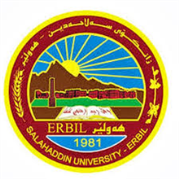 كۆلێژی: زانستبه‌شی: كيمياژمێریاری                                                  فۆرمی سه‌روانه‌ی زێده‌كی مامۆستایان                                      مانگی: 2ڕۆژ/ كاتژمێر8:30-9:309:30-10:309:30-10:3010:30-11:3011:30-12:3012:30-1:3012:30-1:301:30-2:302:30-3:303:30-4:304:30-5:30شەممەیەك شەممەPract.Sta.&Gra.Anal.2nd Stage chemistry deprt.Pract.Sta.&Gra.Anal.2nd Stage chemistry deprt.Pract.Sta.&Gra.Anal.2nd Stage chemistry deprt.Pract.Sta.&Gra.Anal.2nd Stage chemistry deprt.Pract.Sta.&Gra.Anal.2nd Stage chemistry deprt.Pract.Sta.&Gra.Anal.2nd Stage chemistry deprtPract.Sta.&Gra.Anal.2nd Stage chemistry deprtPract.Sta.&Gra.Anal.2nd Stage chemistry deprtPract.Sta.&Gra.Anal.2nd Stage chemistry deprt.Pract.Sta.&Gra.Anal.2nd Stage chemistry deprt.دوو شەممەPract.Sta.&Gra.Anal.2nd Stage chemistry deprt.Pract.Sta.&Gra.Anal.2nd Stage chemistry deprt.Pract.Sta.&Gra.Anal.2nd Stage chemistry deprt.Pract.Sta.&Gra.Anal.2nd Stage chemistry deprt.Pract.Sta.&Gra.Anal.2nd Stage chemistry deprt.Pract.Sta.&Gra.Anal.2nd Stage chemistry deprtPract.Sta.&Gra.Anal.2nd Stage chemistry deprtPract.Sta.&Gra.Anal.2nd Stage chemistry deprtPract.Sta.&Gra.Anal.2nd Stage chemistry deprt.Pract.Sta.&Gra.Anal.2nd Stage chemistry deprt.سێ شەممەقوتابى توێژینەومصطفىقوتابى توێژینەورؤزةقوتابى توێژینەورؤزةچوار شەممەپێنج شەممەڕۆژڕۆژڕێكه‌وتتیۆری تیۆری پراكتیكیژمارەی سەروانەڕۆژڕێكه‌وتتیۆری پراكتیكیژمارەی سەروانەشەممەشەممەشەممەیەك شەمەیەك شەمە05/02/202388یەك شەمە12/02/202388دوو شەمەدوو شەمە06/02/202388دوو شەمە13/02/202388سێ شەمەسێ شەمە07/02/2023سێ شەمە14/02/2023چوار شەمەچوار شەمە08/02/2023چوار شەمە15/02/2023پێنج شەمەپێنج شەمە09/02/2023پێنج شەمە16/02/2023سه‌رپه‌رشتی پرۆژه‌ی ده‌رچونسه‌رپه‌رشتی پرۆژه‌ی ده‌رچونسه‌رپه‌رشتی پرۆژه‌ی ده‌رچون2 222كۆى كاتژمێره‌كانكۆى كاتژمێره‌كانكۆى كاتژمێره‌كانكۆى كاتژمێره‌كانكۆى كاتژمێره‌كانڕۆژڕۆژڕێكه‌وتتیۆری تیۆری پراكتیكیژمارەی سەروانەڕۆژڕێكه‌وتتیۆری پراكتیكیژمارەی سەروانەشەممەشەممەشەممەیەك شەمەیەك شەمە19/02/202388یەك شەمە26/02/20238           8دوو شەمەدوو شەمە20/02/202388دوو شەمە27/02/202388سێ شەمەسێ شەمە21/02/2023سێ شەمە28/02/2023چوار شەمەچوار شەمە22/02/2023چوار شەمە5/02/2023پێنج شەمەپێنج شەمە23/02/2023پێنج شەمە05/02/2023سه‌رپه‌رشتی پرۆژه‌ی ده‌رچونسه‌رپه‌رشتی پرۆژه‌ی ده‌رچونسه‌رپه‌رشتی پرۆژه‌ی ده‌رچون2222كۆى كاتژمێره‌كانكۆى كاتژمێره‌كانكۆى كاتژمێره‌كانكۆى كاتژمێره‌كانكۆى كاتژمێره‌كانڕۆژڕێكه‌وتتیۆری پراكتیكیژمارەی سەروانەناوی مامۆستا: بێری محمد رحماننازناوی زانستی: ماموستای یاریدەدەر بەشوانەى ياسايى:بەشوانەی هەمواركراو:ته‌مه‌ن:كۆی سەروانە:هۆكاری دابه‌زینی نیساب:ناوی مامۆستا: بێری محمد رحماننازناوی زانستی: ماموستای یاریدەدەر بەشوانەى ياسايى:بەشوانەی هەمواركراو:ته‌مه‌ن:كۆی سەروانە:هۆكاری دابه‌زینی نیساب:ناوی مامۆستا: بێری محمد رحماننازناوی زانستی: ماموستای یاریدەدەر بەشوانەى ياسايى:بەشوانەی هەمواركراو:ته‌مه‌ن:كۆی سەروانە:هۆكاری دابه‌زینی نیساب:ناوی مامۆستا: بێری محمد رحماننازناوی زانستی: ماموستای یاریدەدەر بەشوانەى ياسايى:بەشوانەی هەمواركراو:ته‌مه‌ن:كۆی سەروانە:هۆكاری دابه‌زینی نیساب:ناوی مامۆستا: بێری محمد رحماننازناوی زانستی: ماموستای یاریدەدەر بەشوانەى ياسايى:بەشوانەی هەمواركراو:ته‌مه‌ن:كۆی سەروانە:هۆكاری دابه‌زینی نیساب:ناوی مامۆستا: بێری محمد رحماننازناوی زانستی: ماموستای یاریدەدەر بەشوانەى ياسايى:بەشوانەی هەمواركراو:ته‌مه‌ن:كۆی سەروانە:هۆكاری دابه‌زینی نیساب:ناوی مامۆستا: بێری محمد رحماننازناوی زانستی: ماموستای یاریدەدەر بەشوانەى ياسايى:بەشوانەی هەمواركراو:ته‌مه‌ن:كۆی سەروانە:هۆكاری دابه‌زینی نیساب:شەممەناوی مامۆستا: بێری محمد رحماننازناوی زانستی: ماموستای یاریدەدەر بەشوانەى ياسايى:بەشوانەی هەمواركراو:ته‌مه‌ن:كۆی سەروانە:هۆكاری دابه‌زینی نیساب:ناوی مامۆستا: بێری محمد رحماننازناوی زانستی: ماموستای یاریدەدەر بەشوانەى ياسايى:بەشوانەی هەمواركراو:ته‌مه‌ن:كۆی سەروانە:هۆكاری دابه‌زینی نیساب:ناوی مامۆستا: بێری محمد رحماننازناوی زانستی: ماموستای یاریدەدەر بەشوانەى ياسايى:بەشوانەی هەمواركراو:ته‌مه‌ن:كۆی سەروانە:هۆكاری دابه‌زینی نیساب:ناوی مامۆستا: بێری محمد رحماننازناوی زانستی: ماموستای یاریدەدەر بەشوانەى ياسايى:بەشوانەی هەمواركراو:ته‌مه‌ن:كۆی سەروانە:هۆكاری دابه‌زینی نیساب:ناوی مامۆستا: بێری محمد رحماننازناوی زانستی: ماموستای یاریدەدەر بەشوانەى ياسايى:بەشوانەی هەمواركراو:ته‌مه‌ن:كۆی سەروانە:هۆكاری دابه‌زینی نیساب:ناوی مامۆستا: بێری محمد رحماننازناوی زانستی: ماموستای یاریدەدەر بەشوانەى ياسايى:بەشوانەی هەمواركراو:ته‌مه‌ن:كۆی سەروانە:هۆكاری دابه‌زینی نیساب:ناوی مامۆستا: بێری محمد رحماننازناوی زانستی: ماموستای یاریدەدەر بەشوانەى ياسايى:بەشوانەی هەمواركراو:ته‌مه‌ن:كۆی سەروانە:هۆكاری دابه‌زینی نیساب:یەك شەمەناوی مامۆستا: بێری محمد رحماننازناوی زانستی: ماموستای یاریدەدەر بەشوانەى ياسايى:بەشوانەی هەمواركراو:ته‌مه‌ن:كۆی سەروانە:هۆكاری دابه‌زینی نیساب:ناوی مامۆستا: بێری محمد رحماننازناوی زانستی: ماموستای یاریدەدەر بەشوانەى ياسايى:بەشوانەی هەمواركراو:ته‌مه‌ن:كۆی سەروانە:هۆكاری دابه‌زینی نیساب:ناوی مامۆستا: بێری محمد رحماننازناوی زانستی: ماموستای یاریدەدەر بەشوانەى ياسايى:بەشوانەی هەمواركراو:ته‌مه‌ن:كۆی سەروانە:هۆكاری دابه‌زینی نیساب:ناوی مامۆستا: بێری محمد رحماننازناوی زانستی: ماموستای یاریدەدەر بەشوانەى ياسايى:بەشوانەی هەمواركراو:ته‌مه‌ن:كۆی سەروانە:هۆكاری دابه‌زینی نیساب:ناوی مامۆستا: بێری محمد رحماننازناوی زانستی: ماموستای یاریدەدەر بەشوانەى ياسايى:بەشوانەی هەمواركراو:ته‌مه‌ن:كۆی سەروانە:هۆكاری دابه‌زینی نیساب:ناوی مامۆستا: بێری محمد رحماننازناوی زانستی: ماموستای یاریدەدەر بەشوانەى ياسايى:بەشوانەی هەمواركراو:ته‌مه‌ن:كۆی سەروانە:هۆكاری دابه‌زینی نیساب:ناوی مامۆستا: بێری محمد رحماننازناوی زانستی: ماموستای یاریدەدەر بەشوانەى ياسايى:بەشوانەی هەمواركراو:ته‌مه‌ن:كۆی سەروانە:هۆكاری دابه‌زینی نیساب:دوو شەمەناوی مامۆستا: بێری محمد رحماننازناوی زانستی: ماموستای یاریدەدەر بەشوانەى ياسايى:بەشوانەی هەمواركراو:ته‌مه‌ن:كۆی سەروانە:هۆكاری دابه‌زینی نیساب:ناوی مامۆستا: بێری محمد رحماننازناوی زانستی: ماموستای یاریدەدەر بەشوانەى ياسايى:بەشوانەی هەمواركراو:ته‌مه‌ن:كۆی سەروانە:هۆكاری دابه‌زینی نیساب:ناوی مامۆستا: بێری محمد رحماننازناوی زانستی: ماموستای یاریدەدەر بەشوانەى ياسايى:بەشوانەی هەمواركراو:ته‌مه‌ن:كۆی سەروانە:هۆكاری دابه‌زینی نیساب:ناوی مامۆستا: بێری محمد رحماننازناوی زانستی: ماموستای یاریدەدەر بەشوانەى ياسايى:بەشوانەی هەمواركراو:ته‌مه‌ن:كۆی سەروانە:هۆكاری دابه‌زینی نیساب:ناوی مامۆستا: بێری محمد رحماننازناوی زانستی: ماموستای یاریدەدەر بەشوانەى ياسايى:بەشوانەی هەمواركراو:ته‌مه‌ن:كۆی سەروانە:هۆكاری دابه‌زینی نیساب:ناوی مامۆستا: بێری محمد رحماننازناوی زانستی: ماموستای یاریدەدەر بەشوانەى ياسايى:بەشوانەی هەمواركراو:ته‌مه‌ن:كۆی سەروانە:هۆكاری دابه‌زینی نیساب:ناوی مامۆستا: بێری محمد رحماننازناوی زانستی: ماموستای یاریدەدەر بەشوانەى ياسايى:بەشوانەی هەمواركراو:ته‌مه‌ن:كۆی سەروانە:هۆكاری دابه‌زینی نیساب:سێ شەمەناوی مامۆستا: بێری محمد رحماننازناوی زانستی: ماموستای یاریدەدەر بەشوانەى ياسايى:بەشوانەی هەمواركراو:ته‌مه‌ن:كۆی سەروانە:هۆكاری دابه‌زینی نیساب:ناوی مامۆستا: بێری محمد رحماننازناوی زانستی: ماموستای یاریدەدەر بەشوانەى ياسايى:بەشوانەی هەمواركراو:ته‌مه‌ن:كۆی سەروانە:هۆكاری دابه‌زینی نیساب:ناوی مامۆستا: بێری محمد رحماننازناوی زانستی: ماموستای یاریدەدەر بەشوانەى ياسايى:بەشوانەی هەمواركراو:ته‌مه‌ن:كۆی سەروانە:هۆكاری دابه‌زینی نیساب:ناوی مامۆستا: بێری محمد رحماننازناوی زانستی: ماموستای یاریدەدەر بەشوانەى ياسايى:بەشوانەی هەمواركراو:ته‌مه‌ن:كۆی سەروانە:هۆكاری دابه‌زینی نیساب:ناوی مامۆستا: بێری محمد رحماننازناوی زانستی: ماموستای یاریدەدەر بەشوانەى ياسايى:بەشوانەی هەمواركراو:ته‌مه‌ن:كۆی سەروانە:هۆكاری دابه‌زینی نیساب:ناوی مامۆستا: بێری محمد رحماننازناوی زانستی: ماموستای یاریدەدەر بەشوانەى ياسايى:بەشوانەی هەمواركراو:ته‌مه‌ن:كۆی سەروانە:هۆكاری دابه‌زینی نیساب:ناوی مامۆستا: بێری محمد رحماننازناوی زانستی: ماموستای یاریدەدەر بەشوانەى ياسايى:بەشوانەی هەمواركراو:ته‌مه‌ن:كۆی سەروانە:هۆكاری دابه‌زینی نیساب:چوار شەمەناوی مامۆستا: بێری محمد رحماننازناوی زانستی: ماموستای یاریدەدەر بەشوانەى ياسايى:بەشوانەی هەمواركراو:ته‌مه‌ن:كۆی سەروانە:هۆكاری دابه‌زینی نیساب:ناوی مامۆستا: بێری محمد رحماننازناوی زانستی: ماموستای یاریدەدەر بەشوانەى ياسايى:بەشوانەی هەمواركراو:ته‌مه‌ن:كۆی سەروانە:هۆكاری دابه‌زینی نیساب:ناوی مامۆستا: بێری محمد رحماننازناوی زانستی: ماموستای یاریدەدەر بەشوانەى ياسايى:بەشوانەی هەمواركراو:ته‌مه‌ن:كۆی سەروانە:هۆكاری دابه‌زینی نیساب:ناوی مامۆستا: بێری محمد رحماننازناوی زانستی: ماموستای یاریدەدەر بەشوانەى ياسايى:بەشوانەی هەمواركراو:ته‌مه‌ن:كۆی سەروانە:هۆكاری دابه‌زینی نیساب:ناوی مامۆستا: بێری محمد رحماننازناوی زانستی: ماموستای یاریدەدەر بەشوانەى ياسايى:بەشوانەی هەمواركراو:ته‌مه‌ن:كۆی سەروانە:هۆكاری دابه‌زینی نیساب:ناوی مامۆستا: بێری محمد رحماننازناوی زانستی: ماموستای یاریدەدەر بەشوانەى ياسايى:بەشوانەی هەمواركراو:ته‌مه‌ن:كۆی سەروانە:هۆكاری دابه‌زینی نیساب:ناوی مامۆستا: بێری محمد رحماننازناوی زانستی: ماموستای یاریدەدەر بەشوانەى ياسايى:بەشوانەی هەمواركراو:ته‌مه‌ن:كۆی سەروانە:هۆكاری دابه‌زینی نیساب:پێنج شەمەناوی مامۆستا: بێری محمد رحماننازناوی زانستی: ماموستای یاریدەدەر بەشوانەى ياسايى:بەشوانەی هەمواركراو:ته‌مه‌ن:كۆی سەروانە:هۆكاری دابه‌زینی نیساب:ناوی مامۆستا: بێری محمد رحماننازناوی زانستی: ماموستای یاریدەدەر بەشوانەى ياسايى:بەشوانەی هەمواركراو:ته‌مه‌ن:كۆی سەروانە:هۆكاری دابه‌زینی نیساب:ناوی مامۆستا: بێری محمد رحماننازناوی زانستی: ماموستای یاریدەدەر بەشوانەى ياسايى:بەشوانەی هەمواركراو:ته‌مه‌ن:كۆی سەروانە:هۆكاری دابه‌زینی نیساب:ناوی مامۆستا: بێری محمد رحماننازناوی زانستی: ماموستای یاریدەدەر بەشوانەى ياسايى:بەشوانەی هەمواركراو:ته‌مه‌ن:كۆی سەروانە:هۆكاری دابه‌زینی نیساب:ناوی مامۆستا: بێری محمد رحماننازناوی زانستی: ماموستای یاریدەدەر بەشوانەى ياسايى:بەشوانەی هەمواركراو:ته‌مه‌ن:كۆی سەروانە:هۆكاری دابه‌زینی نیساب:ناوی مامۆستا: بێری محمد رحماننازناوی زانستی: ماموستای یاریدەدەر بەشوانەى ياسايى:بەشوانەی هەمواركراو:ته‌مه‌ن:كۆی سەروانە:هۆكاری دابه‌زینی نیساب:ناوی مامۆستا: بێری محمد رحماننازناوی زانستی: ماموستای یاریدەدەر بەشوانەى ياسايى:بەشوانەی هەمواركراو:ته‌مه‌ن:كۆی سەروانە:هۆكاری دابه‌زینی نیساب:سه‌رپه‌رشتی پرۆژه‌ی ده‌رچونسه‌رپه‌رشتی پرۆژه‌ی ده‌رچونناوی مامۆستا: بێری محمد رحماننازناوی زانستی: ماموستای یاریدەدەر بەشوانەى ياسايى:بەشوانەی هەمواركراو:ته‌مه‌ن:كۆی سەروانە:هۆكاری دابه‌زینی نیساب:ناوی مامۆستا: بێری محمد رحماننازناوی زانستی: ماموستای یاریدەدەر بەشوانەى ياسايى:بەشوانەی هەمواركراو:ته‌مه‌ن:كۆی سەروانە:هۆكاری دابه‌زینی نیساب:ناوی مامۆستا: بێری محمد رحماننازناوی زانستی: ماموستای یاریدەدەر بەشوانەى ياسايى:بەشوانەی هەمواركراو:ته‌مه‌ن:كۆی سەروانە:هۆكاری دابه‌زینی نیساب:ناوی مامۆستا: بێری محمد رحماننازناوی زانستی: ماموستای یاریدەدەر بەشوانەى ياسايى:بەشوانەی هەمواركراو:ته‌مه‌ن:كۆی سەروانە:هۆكاری دابه‌زینی نیساب:ناوی مامۆستا: بێری محمد رحماننازناوی زانستی: ماموستای یاریدەدەر بەشوانەى ياسايى:بەشوانەی هەمواركراو:ته‌مه‌ن:كۆی سەروانە:هۆكاری دابه‌زینی نیساب:ناوی مامۆستا: بێری محمد رحماننازناوی زانستی: ماموستای یاریدەدەر بەشوانەى ياسايى:بەشوانەی هەمواركراو:ته‌مه‌ن:كۆی سەروانە:هۆكاری دابه‌زینی نیساب:ناوی مامۆستا: بێری محمد رحماننازناوی زانستی: ماموستای یاریدەدەر بەشوانەى ياسايى:بەشوانەی هەمواركراو:ته‌مه‌ن:كۆی سەروانە:هۆكاری دابه‌زینی نیساب:كۆى كاتژمێره‌كانكۆى كاتژمێره‌كانكاتژمێر	XXX    دینار    دینارواژۆی مامۆستاسەرۆكی بەشڕاگری كۆلیژ